О внесении изменений впостановление от 24.12.2010 № 30-п Внести в постановление администрации Лабазинского сельсовета от 24.12.2010  № 30-п «Об утверждении Положения о комиссии по определению стажа муниципальной службы» следующие изменения:Вывести из состава комиссии:Корнилову Н.М. – заместителя председателя комиссии, специалиста 1 категории администрацииВвести в состав комиссии:     Демидову Е.В. - делопроизводителя, членом комиссии3. Контроль за исполнением настоящего постановления оставляю за собой.4. Постановление вступает в силу с момента опубликования в газете «Лабазинский вестник».Глава муниципального образования    	       В.А. ГражданкинРазослано: в дело, прокурору, районной администрации, членам комиссии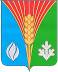  АдминистрацияМуниципального образованияЛабазинский сельсоветКурманаевского районаОренбургской области  ПОСТАНОВЛЕНИЕ19.10.2015 № 171-п